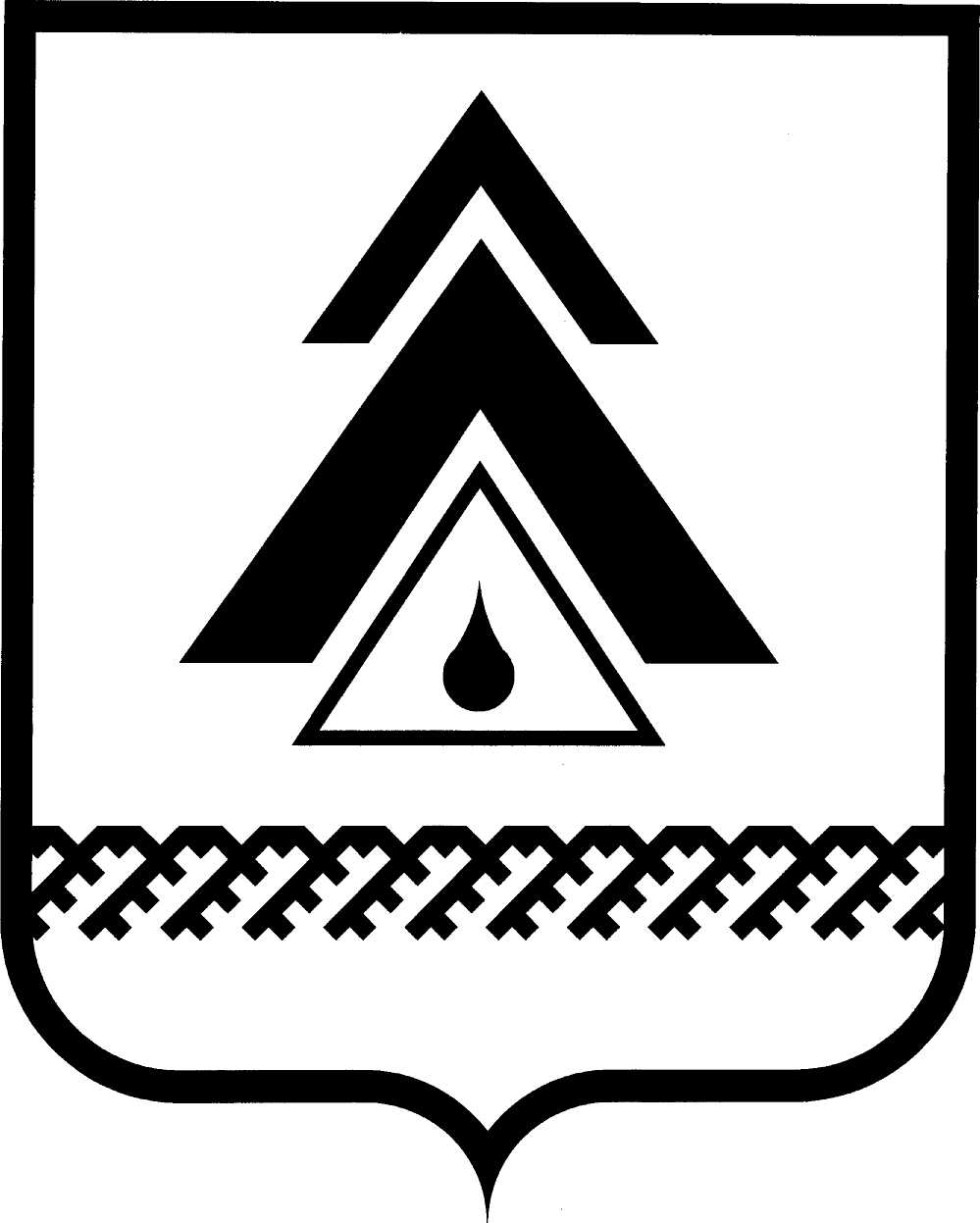 администрация Нижневартовского районаХанты-Мансийского автономного округа – ЮгрыПОСТАНОВЛЕНИЕО внесении изменений в постановление администрации района         от 30.07.2009 № 852 «Об утверждении Перечней организаций района, предоставляющих рабочие места для отбывания наказаний в виде обязательных и исправительных работ, а также видов обязательных работ» На основании пункта 17 статьи 1 Федерального закона от 08.06.2012        № 65-ФЗ «О внесении изменений в Кодекс Российской Федерации об административных правонарушениях и Федеральный закон «О собраниях, митингах, демонстрациях, шествиях и пикетированиях»:Внести изменения в постановление администрации района                    от 30.07.2009 № 852 «Об утверждении Перечней организаций района, предоставляющих рабочие места для отбывания наказаний в виде обязательных и исправительных работ, а также видов обязательных работ», изложив преамбулу постановления в новой редакции:«В соответствии с пунктом 1 статьи 25, частью 1 статьи 39 Уголовно-исполнительного кодекса Российской Федерации, статьями 49, 50 Уголовного кодекса Российской Федерации, статьями 3.13., 32.13. Кодекса Российской Федерации об административных правонарушениях, в целях обеспечения исполнения наказаний в виде обязательных и исправительных работ:»   2. Пресс-службе администрации района (А.Н. Королёва) опубликовать постановление в районной газете «Новости Приобья».3. Отделу по информатизации и сетевым ресурсам администрации района (Д.С. Мороз) разместить постановление на официальном веб-сайте администрации района.4. Контроль за выполнением постановления оставляю за собой. Исполняющий обязанностиглавы администрации района	                                                             О.В. Липуноваот 11.01.2013г. Нижневартовск№ 21          